               Приложение 1. Перечень и технические характеристики ПродукцииТехнические характеристики Продукции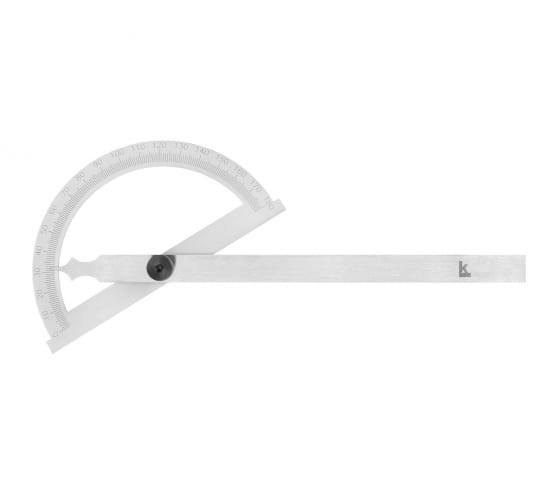 Рис. 1. Внешний вид угломеров№ п/пНаименованиеМодельКол-во, шт.1Угломер тип 121.1Угломер 200х300 ммУТ-180 200х300 мм21.2Плита Э-000050Эскиз Э-00005021.3Упор Э-000052Эскиз Э-00005241.4Болт М10x80-88.016 DIN 93341.5Гайка М10-6Н.8.016 DIN 93441.6Винт А.МЗх7 ГОСТ 17475-8042Угломер тип 222.1Угломер 150х200 ммУТ-180 150х200 мм22.2Плита Э-000049Эскиз Э-00004922.3Упор Э-000051Эскиз Э-00005142.4Болт М8x80-88.016 DIN 93342.5Гайка М8-6Н.8.016 DIN 93442.6Винт А.МЗх7 ГОСТ 17475-804№ п/пНаимено-ваниеТехнические характеристики1.1Угломер 200х300 мм2.1Угломер 150х200 мм